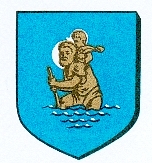 Règlement de Sélection(RS)Date et heure de limites de remise des propositions : Lundi 07 décembre 2020 à 12h00Article 1 -  Objet et étendue de la procédure de sélectionLa présente procédure de sélection est soumise aux dispositions de l’article L.2122-1-1 du Code général de la propriété des personnes publiques visant notamment à assurer une sélection présentant toutes les garanties d'impartialité et de transparence via notamment la mise en œuvre de mesures de publicité permettant aux candidats potentiels de se manifester. 1.1. Objet La présente procédure de sélection concerne la conclusion ultérieure au bénéfice de l’entité sélectionnée d’un titre d’occupation domaniale sous forme d’une convention d’occupation temporaire de domaine, en application de l'article L.2122-1 du Code général de la propriété des personnes publiques. Le régime des baux commerciaux est exclu.1.2. Caractéristiques essentielles de la convention A l'issue de la procédure de sélection, une convention d'occupation du domaine public en vue de l’aménagement d’un parking sera conclue. La convention sera conclue à compter de sa signature par les parties et pour une durée de 30 années.La convention d’occupation sera établie pour une durée qui sera fixée de manière à ne pas restreindre ou limiter la libre concurrence au-delà de ce qui est nécessaire pour assurer l'amortissement des investissements projetés et une rémunération équitable et suffisante des capitaux investis, sans pouvoir excéder les limites prévues, le cas échéant, par la loi (article L.2122-2 du Code général de la propriété des personnes publiques). Celle-ci ne pourra pas faire l’objet d’une tacite reconduction. A l’échéance de la convention, les biens construits par l’entité sélectionnée pourront revenir à la personne publique contractante.Cette occupation du domaine public sera consentie moyennant le paiement d’une redevance annuelle dont le montant et les modalités de paiement seront fixées ultérieurement et ce, conformément aux dispositions des articles L.2125-1 et suivants du Code général de la propriété des personnes publiques.Les principaux éléments techniques concernant les emplacements de parking mis à disposition seront fournis sur demande.Article 2 - Conditions de la sélectionLa personne publique contractante examinera les propositions faites par les candidats. Seront écartées les propositions incomplètes ou considérées comme non pertinentes au regard des critères d’évaluation précisés ci-après. Il pourra être décidé de rencontrer les candidats ayant des propositions complètes et pertinentes, et/ou de leur écrire pour leur demander des précisions ou compléments sur les propositions faites. La personne publique contractante ne souscrit aucune obligation vis-à-vis des candidats, autre que d’examiner avec sérieux et sans a priori les propositions faites et d’engager de bonne foi des discussions en vue de rassembler les meilleures compétences pour réaliser au mieux le projet. Les candidats qui remettent une offre acceptent cette règle de libre négociation et ne pourront demander aucune indemnité pour les peines et débours que la participation à la présente procédure de sélection leur aura occasionné, et ce pour quelque cause que ce soit.2.1. VariantesNon autorisées.2.2. Délai de validité des propositionsLe délai de validité des propositions est fixé à 120 jours à compter de la date limite de remise des propositions.2.3. Forme juridique du groupementLa personne publique contractante ne souhaite imposer aucune forme de groupement à l’entité sélectionnée. Les candidats peuvent être des entreprises privées ou des acteurs publics. Les groupements sont autorisés, et devront alors préciser le rôle et les responsabilités envisagés par chacun des membres.Article 3 - Contenu du dossier de sélectionLe dossier de sélection contient les pièces suivantes :Le Règlement de la Sélection (RS) ;Article 4 - Présentation des candidatures et des propositionsLes propositions des candidats seront entièrement rédigées en langue française et exprimées en euro. 4.1. Pièces de la candidature :Chaque candidat ou chaque membre de l’équipe candidate devra produire les pièces suivantes réunies au sein d’un sous-dossier « candidature » :Le Kbis du candidat ou de chacun des membres du groupementUne identification du candidat ou de chacun des membres du groupement Une présentation libre du candidat ou du groupement en moins de 1 page4.2. Pièces de la proposition Les candidats doivent produire les documents suivants réunis au sein d’un sous-dossier « proposition » :Un mémoire technique comprenant :La description du dimensionnement et de la solution technique retenueLe modèle financier proposé par le candidat Article 5 - Sélection des candidatures et jugement des propositionsLa sélection des candidatures et le jugement des propositions seront effectués dans le respect des principes fondamentaux d'impartialité et de transparence conformément aux dispositions de l’article L.2122-1-1 du Code général de la propriété des personnes publiques.Le jugement donnera lieu à un classement des propositions. Les critères retenus pour le jugement des propositions sont :Article 6 - Négociation avec les candidatsLa personne publique contractante se réserve le droit de négocier avec un ou plusieurs candidats qui auront été présélectionnés au vu des critères de jugement. Cependant, la personne publique contractante pourra juger que, compte tenu de la qualité des propositions, la négociation n’est pas nécessaire. L’intérêt du candidat est d’optimiser sa proposition initiale.La négociation pourra porter sur tous les éléments de la proposition, sans toutefois altérer substantiellement les conditions de la sélection. Article 7 - Conditions d’envoi ou de remise des plisLes candidats transmettent leur meilleure proposition par courrier sous pli cacheté portant les mentions :Proposition pour : 	MISE A DISPOSITION TEMPORAIRE DU DOMAINE PUBLIC EN VUE DE
L’INSTALLATION ET DE L’EXPLOITATION D’UNE CENTRALE PHOTOVOLTAIQUECe pli doit contenir dans une seule enveloppe, les pièces définies dans le présent document. Il devra être remis contre récépissé ou, s’il est envoyé par la poste par pli recommandé avec avis de réception postal, parvenir à destination avant la date et l’heure limites de réception des propositions indiquées sur la page de garde du présent document et ce, à l’adresse suivante :Commune de Saint Christophe sur le NaisMairie – 32 rue du Val Joyeux – 37370 Saint Christophe sur le NaisLe pli qui serait remis ou dont l’avis de réception serait délivré après la date et l’heure limites précitées ainsi que remis sous enveloppe non cachetée, ne sera pas retenu ; il sera renvoyé à son auteur.Article 8 : Renseignements complémentairesPour tout renseignement complémentaire concernant cette procédure de sélection, les candidats devront faire parvenir au plus tard 8 jours avant la date limite de réception des propositions, une demande écrite à : Renseignement(s) administratif(s) : Commune de Saint Christophe sur le NaisAdresse : Mairie - 32 rue du Val Joyeux 37370 Saint Christophe sur le NaisAuprès de : Madame Catherine Lemaire, Maire   Téléphone :  02 47 29 24 19Courriel :  mairie.stchristophe@wanadoo.frRenseignement(s) technique(s) : Commune de Saint Christophe sur le NaisAdresse : Mairie - 32 rue du Val Joyeux 37370 Saint Christophe sur le NaisAuprès de : Madame Catherine Lemaire, Maire   Téléphone :  02 47 29 24 19Courriel :  mairie.stchristophe@wanadoo.frArticle 9 : RecoursInstance chargée des procédures de recours : Tribunal administratif de Orléans, 28 de la Bretonnerie 45057 Orléans cedexTél. : 02 38 77 59 00, Courriel : greffe.ta-orleans@juradm.frService auprès duquel des renseignements peuvent être obtenus concernant l'introduction des recours : Greffe du tribunal administratif, 28 de la Bretonnerie 45057 Orléans cedexCritères Pondération Pondération 1 - Critère gouvernance : apprécié sur la gouvernance locale du porteur du projet 30% 2 - Critère financier : apprécié sur le prix proposé 30% 3 - Critère technique : apprécié sur la base des éléments du mémoire technique 40% 